DOĞUM, KADIN SAĞLIĞI VE HASTALIKLARI HEMŞİRELİĞİ LİSANSÜSTÜ EĞİTİMİ ÇALIŞTAYIFakültemiz Hemşirelik Bölümü Doğum , Kadın Sağlığı ve Hastalıkları Hemşireliği Anabim Dalı tarafından 17-19 Haziran 2014 tarihinde  "I. DOĞUM, KADIN SAĞLIĞI VE HASTALIKLARI HEMŞİRELİĞİ LİSANSÜSTÜ EĞİTİMİ ÇALIŞTAYI"  düzenlenmiştir.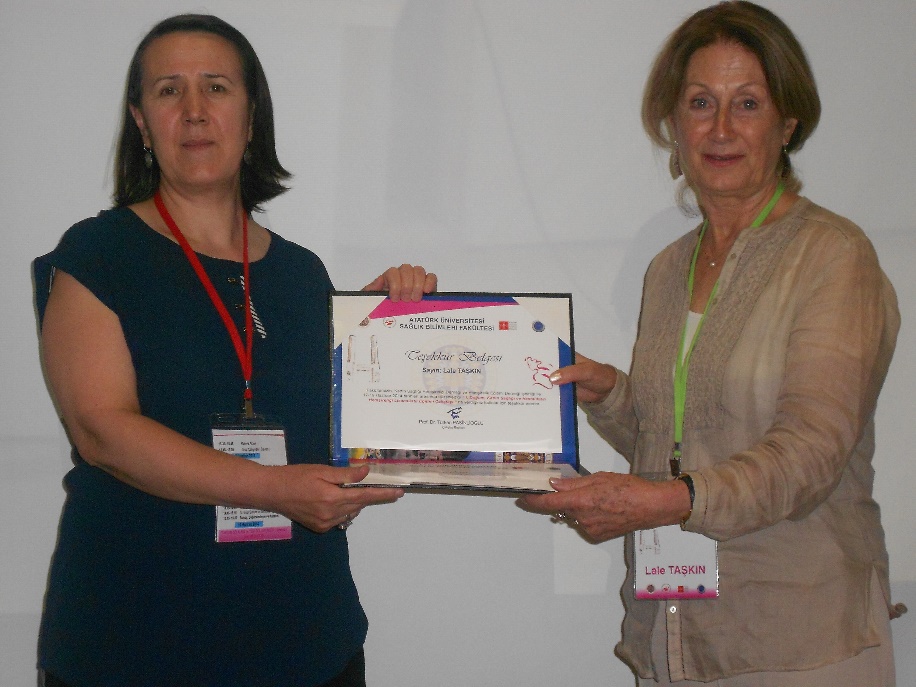 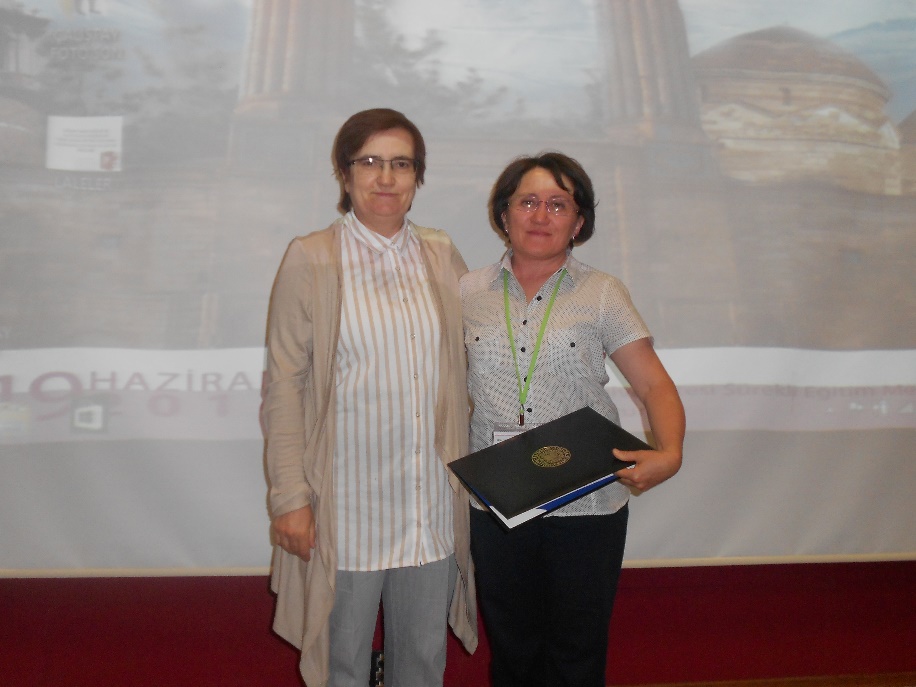 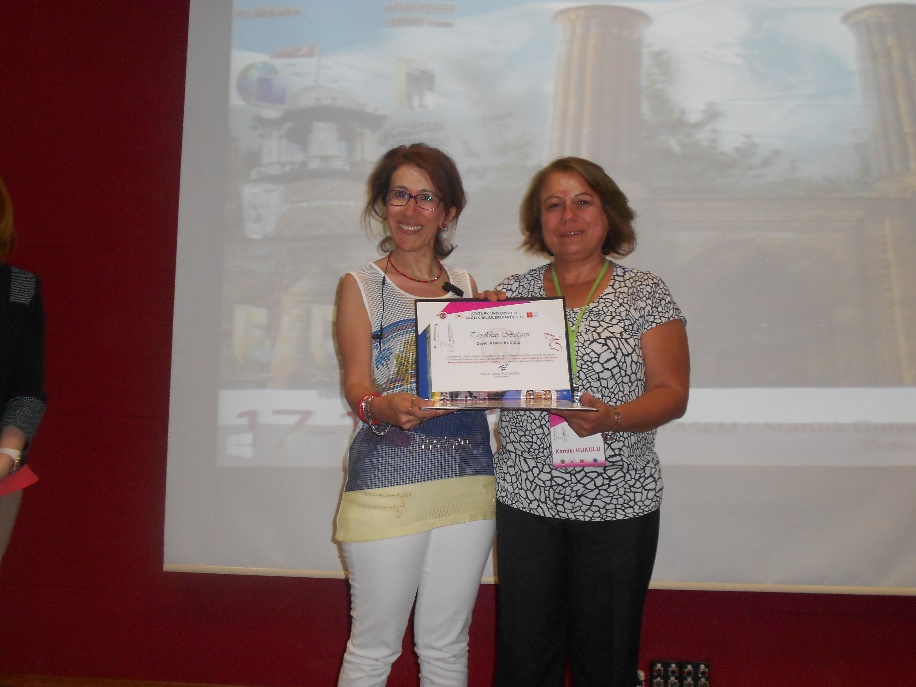 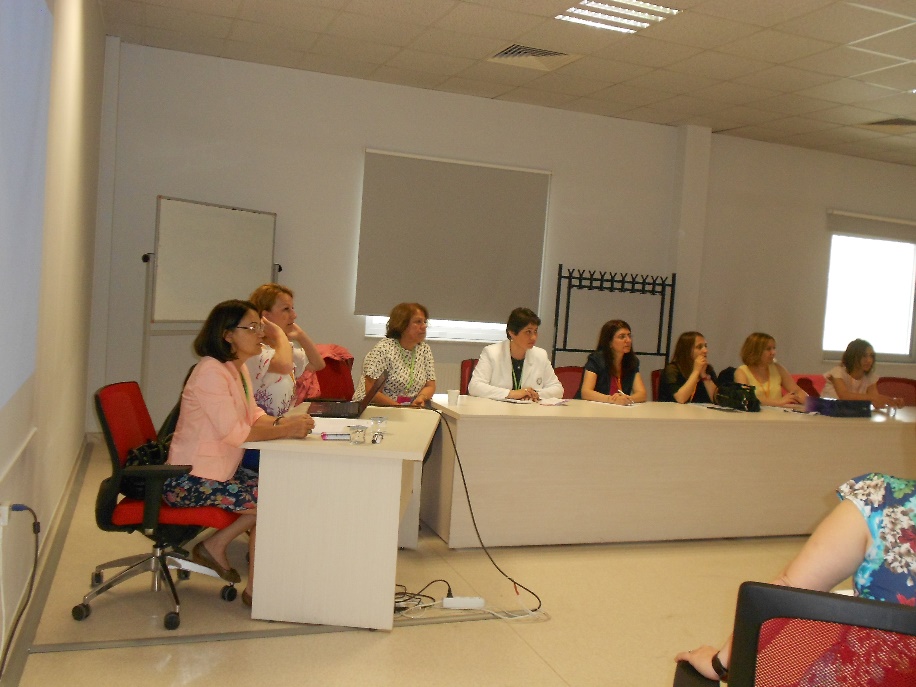 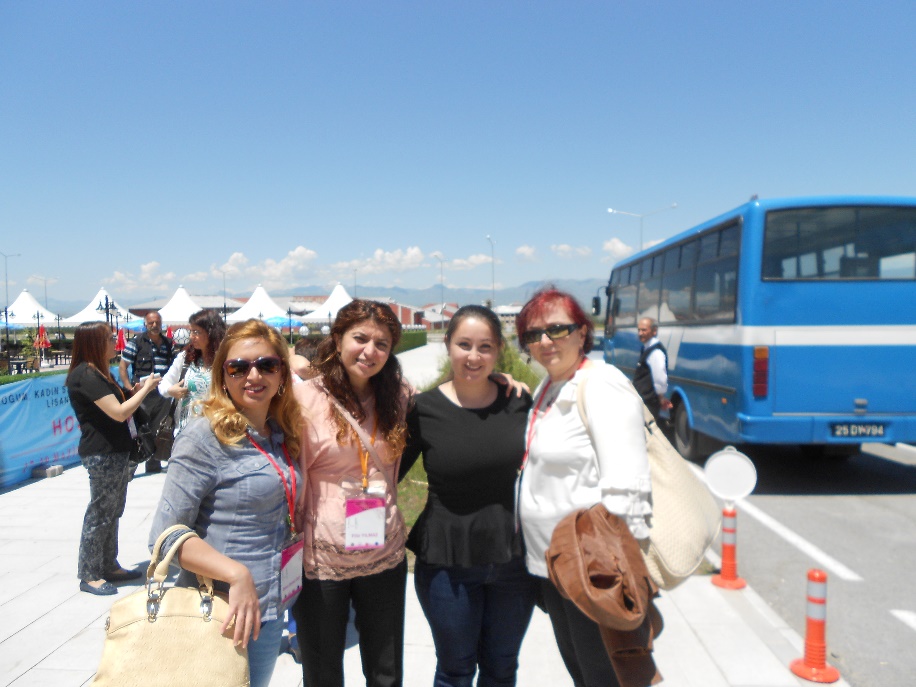 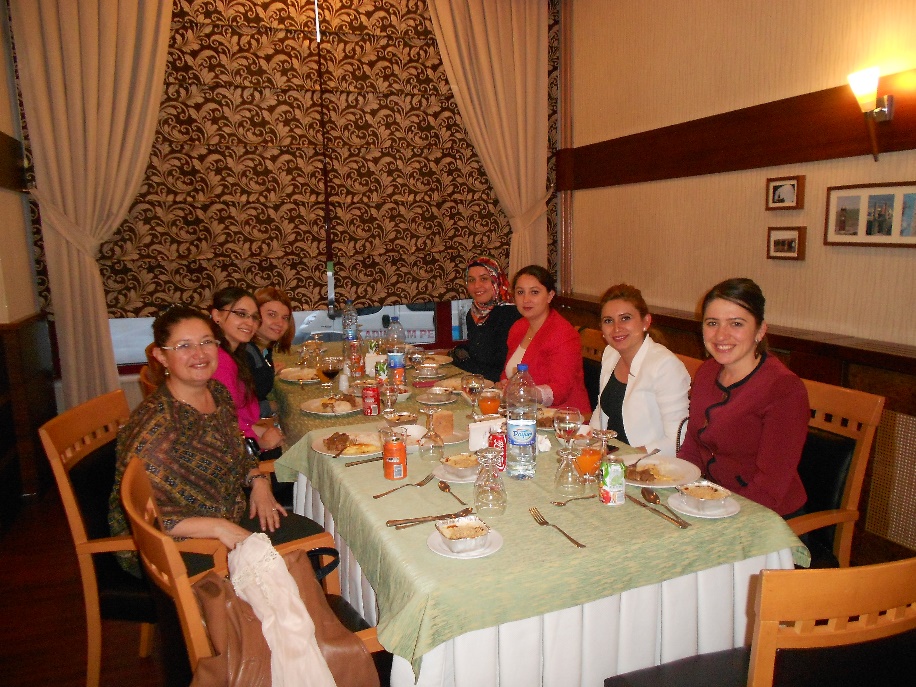 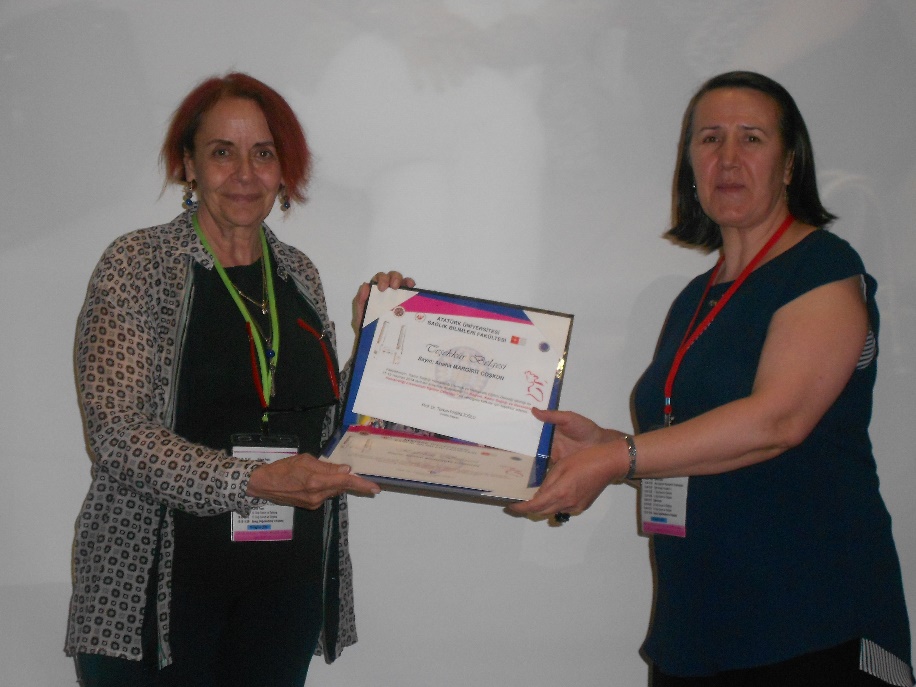 